Lebid Yurii AnatolievichExperience:Position applied for: 2nd OfficerDate of birth: 05.11.1983 (age: 34)Citizenship: UkraineResidence permit in Ukraine: YesCountry of residence: UkraineCity of residence: OdessaPermanent address: Kostrova, 2Contact Tel. No: +38 (096) 820-21-10E-Mail: yuriylebid@gmail.comSkype: yurec833U.S. visa: Yes. Expiration date 13.05.2018E.U. visa: NoUkrainian biometric international passport: Not specifiedDate available from: 01.08.2017English knowledge: GoodMinimum salary: 3500 $ per month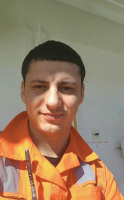 PositionFrom / ToVessel nameVessel typeDWTMEBHPFlagShipownerCrewing2nd Officer29.06.2016-03.04.2017M/V SEAS3Bulk Carrier10456-MonroviaSEAS3 SHIPPING INC.MAU